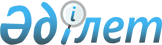 Об организации и финансировании общественных работ в Иртышском районе на 2015 годПостановление акимата Иртышского района Павлодарской области от 25 декабря 2014 года № 360/10. Зарегистрировано Департаментом юстиции Павлодарской области 15 января 2015 года № 4273      В соответствии с подпунктом 5) статьи 7, статьей 20 Закона Республики Казахстан от 23 января 2001 года «О занятости населения», Правилами организации и финансирования общественных работ, утвержденных постановлением Правительства Республики Казахстан от 19 июня 2001 года № 836 « О мерах реализации Закона Республики Казахстан от 23 января 2001 года «О занятости населения», в целях организации общественных работ для безработных граждан, акимат Иртышского района ПОСТАНОВЛЯЕТ:
      1. Организовать общественные работы в Иртышском районе на 2015 год.
      2. Утвердить перечень организаций, виды, объемы и конкретные условия общественных работ, размеры оплаты труда участников и источники их финансирования на 2015 год согласно приложению 1.
      3. Определить спрос и предложение на общественные работы на 2015 год согласно приложению 2.
      4. Контроль за исполнением настоящего постановления возложить на заместителя акима Иртышского района курирующего социальные вопросы.
      5. Настоящее постановление вводится в действие по истечении десяти календарных дней после дня его первого официального опубликования.

 Перечень организаций, виды, объемы и конкретные условия
общественных работ, размеры оплаты труда участников
и источники их финансирования на 2015 год Спрос и предложение на общественные работы
					© 2012. РГП на ПХВ «Институт законодательства и правовой информации Республики Казахстан» Министерства юстиции Республики Казахстан
				      Аким районаН. ПшембаевПриложение 1
к постановлению акимата
Иртышского района
от «25» декабря 2014 года
№ 360/10№ п/пНаименование организацийВиды общественных работОбъемы и конкретные условия общественных работРазмер оплаты труда участников и источники их финансирования1.Государственное учреждение «Аппарат акима села Голубовка»1. Экологическое оздоровление региона (озеленение, очистка, благоустройство)Посадка деревьев – 120 штук; устройство цветников – 150 квадратных метров; сбор мусора - 300 тонн; обработка деревьев – 800 штук;
8 часовой рабочий день, 5 дней в неделю.В размере минимальной заработной платы, районный бюджет1.Государственное учреждение «Аппарат акима села Голубовка»2. Оказание помощи при проведении ветеринарных мероприятий (не требует предварительной профессиональной подготовки работника)Проведение переписи скота - 9570 голов.
8 часовой рабочий день, 5 дней в неделю.В размере минимальной заработной платы, районный бюджет1.Государственное учреждение «Аппарат акима села Голубовка»3. Оказание помощи престарелым и одиноким инвалидамЗаготовка дров - 10 кубических метров;
8 часовой рабочий день, 5 дней в неделю.В размере минимальной заработной платы, районный бюджет1.Государственное учреждение «Аппарат акима села Голубовка»4. Оказание помощи на территории школ (не требует предварительной профессиональной подготовки работника)Уборка территории;
8 часовой рабочий день, 5 дней в неделю. В размере минимальной заработной платы, районный бюджет2.Государственное учреждение «Аппарат акима Агашорынского сельского округа»1. Экологическое оздоровление региона (озеленение, очистка, благоустройство)Посадка деревьев – 60 штук; устройство цветников – 200 квадратных метров; благоустройство памятников - 2 штуки; обелисков - 1 штука; сбор мусора - 200 тонн; обработка деревьев - 120 штук;
8 часовой рабочий день, 5 дней в неделю.В размере минимальной заработной платы, районный бюджет2.Государственное учреждение «Аппарат акима Агашорынского сельского округа»2. Оказание помощи при проведении ветеринарных мероприятий (не требует предварительной профессиональной подготовки работника)Проведение переписи скота - 8300 голов;
8 часовой рабочий день, 5 дней в неделю.В размере минимальной заработной платы, районный бюджет3.Государственное учреждение «Аппарат акима селаАмангельды»1. Экологическое оздоровление региона (озеленение, очистка, благоустройство)Посадка деревьев – 17 штук; устройство цветников – 65 квадратных метров; благоустройство памятников - 1 штука; обелисков - 1 штук; сбор мусора - 75 тонн; обработка деревьев - 50 штук;
8 часовой рабочий день, 5 дней в неделю.В размере минимальной заработной платы, районный бюджет3.Государственное учреждение «Аппарат акима селаАмангельды»2. Оказание помощи при проведении ветеринарных мероприятий (не требует предварительной профессиональной подготовки работника)Проведение переписи скота - 7230 голов;
8 часовой рабочий день, 5 дней в неделю.В размере минимальной заработной платы, районный бюджет3.Государственное учреждение «Аппарат акима селаАмангельды»3. Оказание помощи престарелым и одиноким инвалидамЗаготовка кормов - 12 тонн; заготовка дров - 4,5 кубических метров;
8 часовой рабочий день, 5 дней в неделю.В размере минимальной заработной платы, районный бюджет3.Государственное учреждение «Аппарат акима селаАмангельды»4. Оказание помощи на территории школ (не требует предварительной профессиональной подготовки работника)Уборка территории;
8 часовой рабочий день, 5 дней в неделю.В размере минимальной заработной платы, районный бюджет4.Государственное учреждение «Аппарат акима Байзаковского сельского округа»1. Экологическое оздоровление региона (озеленение, очистка, благоустройство)Посадка деревьев – 180 штук; устройство цветников – 100 квадратных метров; благоустройство памятников - 1 штука; обелисков - 1 штука; сбор мусора - 120 тонн; обработка деревьев - 300 штук;
8 часовой рабочий день, 5 дней в неделю.В размере минимальной заработной платы, районный бюджет4.Государственное учреждение «Аппарат акима Байзаковского сельского округа»2. Оказание помощи при проведении ветеринарных мероприятий (не требует предварительной профессиональной подготовки работника)Проведение переписи скота - 16583 голов;
8 часовой рабочий день, 5 дней в неделю.В размере минимальной заработной платы, районный бюджет4.Государственное учреждение «Аппарат акима Байзаковского сельского округа»3. Оказание помощи на территории школ (не требует предварительной профессиональной подготовки работника)Уборка территории;
8 часовой рабочий день, 5 дней в неделю.В размере минимальной заработной платы, районный бюджет5.Коммунальное государственное учреждение «Аппарат акима Коскольского сельского округа»1. Экологическое оздоровление региона (озеленение, очистка, благоустройство)Посадка деревьев – 80 штук; устройство цветников – 530 квадратных метров; благоустройство памятников - 1 штука; обелисков - 1 штука; сбор мусора - 2300 тонн; обработка деревьев - 600 штук;
8 часовой рабочий день, 5 дней в неделю.В размере минимальной заработной платы, районный бюджет5.Коммунальное государственное учреждение «Аппарат акима Коскольского сельского округа»2. Оказание помощи при проведении ветеринарных мероприятий (не требует предварительной профессиональной подготовки работника)Проведение переписи скота - 5526 голов;
8 часовой рабочий день, 5 дней в неделю.В размере минимальной заработной платы, районный бюджет5.Коммунальное государственное учреждение «Аппарат акима Коскольского сельского округа»3. Оказание помощи престарелым и одиноким инвалидамЗаготовка кормов -20 тонн; заготовка дров - 15 кубических метров;
8 часовой рабочий день, 5 дней в неделю.В размере минимальной заработной платы, районный бюджет5.Коммунальное государственное учреждение «Аппарат акима Коскольского сельского округа»4. Оказание помощи на территории школ (не требует предварительной профессиональной подготовки работника)Уборка территории;
8 часовой рабочий день, 5 дней в неделю.В размере минимальной заработной платы, районный бюджет6.Государственное учреждение «Аппарат акима Каракудукского сельского округа»1. Экологическое оздоровление региона (озеленение, очистка, благоустройство)Посадка деревьев – 150 штук; устройство цветников – 125 квадратных метров; обелисков - 1 штука; сбор мусора - 250 тонн; обработка деревьев - 180 штук;
8 часовой рабочий день, 5 дней в неделю.В размере минимальной заработной платы, районный бюджет6.Государственное учреждение «Аппарат акима Каракудукского сельского округа»2. Оказание помощи при проведении ветеринарных мероприятий (не требует предварительной профессиональной подготовки работника)Проведение переписи скота - 9901 голов;
8 часовой рабочий день, 5 дней в неделю.В размере минимальной заработной платы, районный бюджет6.Государственное учреждение «Аппарат акима Каракудукского сельского округа»3. Оказание помощи престарелым и одиноким инвалидамЗаготовка кормов - 20 тонн; заготовка дров - 10 кубических метров;
8 часовой рабочий день, 5 дней в неделю.В размере минимальной заработной платы, районный бюджет6.Государственное учреждение «Аппарат акима Каракудукского сельского округа»4. Оказание помощи на территории школ (не требует предварительной профессиональной подготовки работника)Уборка территории;
8 часовой рабочий день, 5 дней в неделю.В размере минимальной заработной платы, районный бюджет7.Государственное учреждение «Аппарат акима Кызылжарского сельского округа1. Экологическое оздоровление региона (озеленение, очистка, благоустройство)Посадка деревьев – 100 штук; устройство цветников – 120 квадратных метров; благоустройство памятников - 1 штука; сбор мусора - 500 тонн; обработка деревьев - 250 штук;
8 часовой рабочий день, 5 дней в неделю.В размере минимальной заработной платы, районный бюджет7.Государственное учреждение «Аппарат акима Кызылжарского сельского округа2. Оказание помощи при проведении ветеринарных мероприятий (не требует предварительной профессиональной подготовки работника)Проведение переписи скота - 7459 голов;
8 часовой рабочий день, 5 дней в неделю.В размере минимальной заработной платы, районный бюджет7.Государственное учреждение «Аппарат акима Кызылжарского сельского округа3. Оказание помощи престарелым и одиноким инвалидамЗаготовка дров - 50 кубических метров; посадка картофеля - 6 тонн;
8 часовой рабочий день, 5 дней в неделю.В размере минимальной заработной платы, районный бюджет7.Государственное учреждение «Аппарат акима Кызылжарского сельского округа4. Оказание помощи на территории школ (не требует предварительной профессиональной подготовки работника)Уборка территории;
8 часовой рабочий день, 5 дней в неделю.В размере минимальной заработной платы, районный бюджет8.Государственное учреждение «Аппарат акима Косагашского сельского округа»1. Экологическое оздоровление региона (озеленение, очистка, благоустройство)Посадка деревьев – 100 штук; устройство цветников – 150 квадратных метров; благоустройство памятников - 1 штука; обелисков - 1 штука; сбор мусора - 500 тонн;
8 часовой рабочий день, 5 дней в неделю.В размере минимальной заработной платы, районный бюджет8.Государственное учреждение «Аппарат акима Косагашского сельского округа»2. Оказание помощи при проведении ветеринарных мероприятий (не требует предварительной профессиональной подготовки работника)Проведение переписи скота - 7520 голов;
8 часовой рабочий день, 5 дней в неделю.В размере минимальной заработной платы, районный бюджет8.Государственное учреждение «Аппарат акима Косагашского сельского округа»3. Оказание помощи престарелым и одиноким инвалидамЗаготовка дров - 0,5 кубических метров;
8 часовой рабочий день, 5 дней в неделю.В размере минимальной заработной платы, районный бюджет8.Государственное учреждение «Аппарат акима Косагашского сельского округа»4. Оказание помощи на территории школ (не требует предварительной профессиональной подготовки работника)Уборка территории;
8 часовой рабочий день, 5 дней в неделю.В размере минимальной заработной платы, районный бюджет9.Государственное учреждение «Аппарат акима села Ленино»1. Экологическое оздоровление региона (озеленение, очистка, благоустройствоПосадка деревьев – 60 штук; устройство цветников – 100 квадратных метров; обелисков - 1 штука; сбор мусора - 200 тонн; обработка деревьев - 100 штук;
8 часовой рабочий день, 5 дней в неделю.В размере минимальной заработной платы, районный бюджет9.Государственное учреждение «Аппарат акима села Ленино»2. Оказание помощи при проведении ветеринарных мероприятий (не требует предварительной профессиональной подготовки работника)Проведение переписи скота – 3764 голов;
8 часовой рабочий день, 5 дней в неделю.В размере минимальной заработной платы, районный бюджет9.Государственное учреждение «Аппарат акима села Ленино»3. Оказание помощи на территории школ (не требует предварительной профессиональной подготовки работника)Уборка территории;
8 часовой рабочий день, 5 дней в неделю.В размере минимальной заработной платы, районный бюджет10.Государственное учреждение «Аппарат акима Луговского сельского округа»1. Экологическое оздоровление региона (озеленение, очистка, благоустройство)Посадка деревьев – 100 штук; устройство цветников – 100 квадратных метров; благоустройство памятников - 1 штука; сбор мусора - 300 тонн; обработка деревьев - 150 штук;
8 часовой рабочий день, 5 дней в неделю.В размере минимальной заработной платы, районный бюджет10.Государственное учреждение «Аппарат акима Луговского сельского округа»2. Оказание помощи при проведении ветеринарных мероприятий (не требует предварительной профессиональной подготовки работника)Проведение переписи скота – 700 голов;
8 часовой рабочий день, 5 дней в неделю.В размере минимальной заработной платы, районный бюджет10.Государственное учреждение «Аппарат акима Луговского сельского округа»3. Оказание помощи на территории школ (не требует предварительной профессиональной подготовки работника)Уборка территории;
8 часовой рабочий день, 5 дней в неделю.В размере минимальной заработной платы, районный бюджет11.Государственное учреждение «Аппарат акима села Майконыр»1. Экологическое оздоровление региона (озеленение, очистка, благоустройство)Посадка деревьев – 60 штук; устройство цветников – 30 квадратных метров; благоустройство обелисков - 1 штука; сбор мусора - 300 тонн; обработка деревьев - 100 штук;
8 часовой рабочий день, 5 дней в неделю.В размере минимальной заработной платы, районный бюджет11.Государственное учреждение «Аппарат акима села Майконыр»2. Оказание помощи при проведении ветеринарных мероприятий (не требует предварительной профессиональной подготовки работника)Проведение переписи скота – 10799 голов;
8 часовой рабочий день, 5 дней в неделю.В размере минимальной заработной платы, районный бюджет11.Государственное учреждение «Аппарат акима села Майконыр»3. Оказание помощи на территории школ (не требует предварительной профессиональной подготовки работника)Уборка территории;
8 часовой рабочий день, 5 дней в неделю.В размере минимальной заработной платы, районный бюджет12.Коммунальное государственное учреждение «Аппарат акима Панфиловского сельского округа»1. Экологическое оздоровление региона (озеленение, очистка, благоустройство)Посадка деревьев – 200 штук; устройство цветников – 330 квадратных метров; благоустройство памятников - 3 штуки; обелисков - 2 штуки; сбор мусора - 6500 тонн; обработка деревьев - 950 штук;
8 часовой рабочий день, 5 дней в неделю.В размере минимальной заработной платы, районный бюджет12.Коммунальное государственное учреждение «Аппарат акима Панфиловского сельского округа»2. Оказание помощи при проведении ветеринарных мероприятий (не требует предварительной профессиональной подготовки работника)Проведение переписи скота - 9080 голов;
8 часовой рабочий день, 5 дней в неделю.В размере минимальной заработной платы, районный бюджет12.Коммунальное государственное учреждение «Аппарат акима Панфиловского сельского округа»3. Оказание помощи на территории школ (не требует предварительной профессиональной подготовки работника)Уборка территории;
8 часовой рабочий день, 5 дней в неделю.В размере минимальной заработной платы, районный бюджет13.Государственное учреждение «Аппарат акима Селетинского сельского округа»1. Экологическое оздоровление региона (озеленение, очистка, благоустройство)Посадка деревьев – 42 штук; устройство цветников – 40 квадратных метров; благоустройство памятников - 1 штука; сбор мусора - 300 тонн; обработка деревьев - 70 штук;
8 часовой рабочий день, 5 дней в неделю.В размере минимальной заработной платы, районный бюджет13.Государственное учреждение «Аппарат акима Селетинского сельского округа»2. Оказание помощи при проведении ветеринарных мероприятий (не требует предварительной профессиональной подготовки работника)Проведение переписи скота – 16890 голов;
8 часовой рабочий день, 5 дней в неделю.В размере минимальной заработной платы, районный бюджет13.Государственное учреждение «Аппарат акима Селетинского сельского округа»3. Оказание помощи на территории школ (не требует предварительной профессиональной подготовки работника)Уборка территории;
8 часовой рабочий день, 5 дней в неделю.В размере минимальной заработной платы, районный бюджет14.Государственное учреждение «Аппарат акима Северного сельского округа»1. Экологическое оздоровление региона (озеленение, очистка, благоустройство)Посадка деревьев – 150 штук; устройство цветников – 200 квадратных метров; благоустройство памятников - 4 штуки; обелисков - 10 штуки; сбор мусора - 1000 тонн; обработка деревьев - 500 штук;
8 часовой рабочий день, 5 дней в неделю.В размере минимальной заработной платы, районный бюджет14.Государственное учреждение «Аппарат акима Северного сельского округа»2. Оказание помощи при проведении ветеринарных мероприятий (не требует предварительной профессиональной подготовки работника).Проведение переписи скота – 15968 голов;
8 часовой рабочий день, 5 дней в неделю.В размере минимальной заработной платы, районный бюджет14.Государственное учреждение «Аппарат акима Северного сельского округа»3. Оказание помощи престарелым и одиноким инвалидамЗаготовка кормов - 10 тонн; заготовка дров - 50 кубических метров;
8 часовой рабочий день, 5 дней в неделю.В размере минимальной заработной платы, районный бюджет14.Государственное учреждение «Аппарат акима Северного сельского округа»4. Оказание помощи на территории школ (не требует предварительной профессиональной подготовки работника)Уборка территории;
8 часовой рабочий день, 5 дней в неделю.В размере минимальной заработной платы, районный бюджет15.Государственное учреждение «Аппарат акима Узынсуского сельского округа»1. Экологическое оздоровление региона (озеленение, очистка, благоустройство)Посадка деревьев – 50 штук; устройство цветников – 70 квадратных метров; обелисков - 1 штук; сбор мусора - 1000 тонн; обработка деревьев - 200 штук;
8 часовой рабочий день, 5 дней в неделю.В размере минимальной заработной платы, районный бюджет15.Государственное учреждение «Аппарат акима Узынсуского сельского округа»2. Оказание помощи при проведении ветеринарных мероприятий (не требует предварительной профессиональной подготовки работника)Проведение переписи скота – 1000 голов;
8 часовой рабочий день, 5 дней в неделю.В размере минимальной заработной платы, районный бюджет15.Государственное учреждение «Аппарат акима Узынсуского сельского округа»3. Оказание помощи престарелым и одиноким инвалидамЗаготовка кормов - 50 тонн; заготовка дров – 10 кубических метров;
8 часовой рабочий день, 5 дней в неделю.В размере минимальной заработной платы, районный бюджет15.Государственное учреждение «Аппарат акима Узынсуского сельского округа»4. Оказание помощи на территории школ (не требует предварительной профессиональной подготовки работника).Уборка территории;
8 часовой рабочий день, 5 дней в неделю.В размере минимальной заработной платы, районный бюджет16.Государственное учреждение «Аппарат акима села Иртышск»1. Экологическое оздоровление региона (озеленение, очистка, благоустройство)Посадка деревьев – 65 штук; устройство цветников – 80 квадратных метров; благоустройство памятников - 3 штуки; обелисков - 3 штуки; сбор мусора - 260 тонн; обработка деревьев - 720 штук;
8 часовой рабочий день, 5 дней в неделю.В размере минимальной заработной платы, районный бюджет16.Государственное учреждение «Аппарат акима села Иртышск»2. Оказание помощи при проведении ветеринарных мероприятий (не требует предварительной профессиональной подготовки работника)Проведение переписи скота - 29887 голов;
8 часовой рабочий день, 5 дней в неделю.В размере минимальной заработной платы, районный бюджет16.Государственное учреждение «Аппарат акима села Иртышск»3. Оказание помощи престарелым и одиноким инвалидамЗаготовка дров - 126 кубических метров; очистка снега - 1500 квадратных метров;
8 часовой рабочий день, 5 дней в неделю.В размере минимальной заработной платы, районный бюджет16.Государственное учреждение «Аппарат акима села Иртышск»4. Оказание помощи на территории школ (не требует предварительной профессиональной подготовки работника)Уборка территории;
8 часовой рабочий день, 5 дней в неделю.В размере минимальной заработной платы, районный бюджет16.Государственное учреждение «Аппарат акима села Иртышск»5. Оказание помощи в приписной кампании отделу по делам обороны (не требует предварительной профессиональной подготовки работника).Подшивка и подклейка документов в личные дела призывников;
8 часовой рабочий день, 5 дней в неделю.В размере минимальной заработной платы, районный бюджетПриложение 2 
к постановлению акимата 
Иртышского района 
от «25» декабря 2014 года
№ 360/10№Перечень организацийСпрос (человек)Предложение (человек)1.Государственное учреждение «Аппарат акима села Голубовка»112.Государственное учреждение «Аппарат акима Агашорынского сельского округа»333.Государственное учреждение «Аппарат акима села Амангельды»884.Государственное учреждение «Аппарат акима Байзаковского сельского округа»20205.Коммунальное государственное учреждение «Аппарат акима Коскольского сельского округа»886.Государственное учреждение «Аппарат акима Каракудукского сельского округа»15157.Государственное учреждение «Аппарат акима Кызылжарского сельского округа»23238.Государственное учреждение «Аппарат акима Косагашского сельского округа»889.Государственное учреждение «Аппарат акима села Ленино»6610.Государственное учреждение «Аппарат акима Луговского сельского округа»121211.Государственное учреждение «Аппарат акима села Майконыр»8812.Коммунальное государственное учреждение «Аппарат акима Панфиловского сельского округа»212113.Государственное учреждение «Аппарат акима Селетинского сельского округа»181814.Государственное учреждение «Аппарат акима Северного сельского округа»141415.Государственное учреждение «Аппарат акима Узынсуского сельского округа»2216.Государственное учреждение «Аппарат акима села Иртышск»133133Всего по району300300